Resident[STREET ADDRESS][CITY], [STATE] [ZIPCODE]Dear Resident,I am writing in response to a recent visit to your home by one of our interviewers on the National Survey on Drug Use and Health*. I understand at the time there were some concerns expressed. Your participation is important, and I am hoping you will reconsider.Your household cannot be replaced. A limited number of addresses in your area were scientifically chosen to take part. Once selected, each household represents thousands of others.Your privacy is important. Federal law requires us to keep all of your answers confidential. Your answers are combined with the answers of thousands of other people and reported only as overall numbers. We are not selling anything. We are gathering information that is needed for planning and support for education, treatment and prevention programs related to substance use and mental health.To participate in NSDUH, an adult member of your household answers a few general questions to determine if zero, one or two household members aged 12 or older may be selected to complete the full interview.  To answer these questions online: Visit https://nsduhweb.rti.org/survey (or scan the QR code below).Enter your Participant Code:   <CODE>Follow the on-screen instructions to answer the questions. This will only take a few minutes.  Anyone selected to complete the full interview will be provided a unique link to begin that interview from any internet-enabled device (though a desktop or laptop computer is recommended). Each person who completes the full interview will receive $30.To learn more about the study, visit https://nsduhweb.rti.org. If you have any questions, please contact me toll-free at [TOLL FREE NUMBER]. 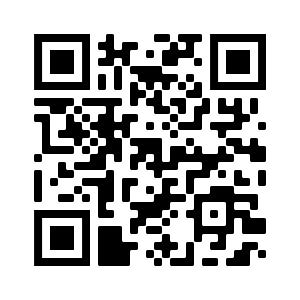 Thank you for your time. I hope you’ll choose to participate in this important study. Sincerely,[FS NAME], Field Supervisor	_______________________*The National Survey on Drug Use and Health is conducted by RTI International for the Substance Abuse and Mental Health Services Administration, an agency in the U.S. Department of Health and Human Services. [http://www.samhsa.gov] [http://www.rti.org]Resident					               Attention: [age] year old [gender] resident[STREET ADDRESS][CITY], [STATE] [ZIPCODE]Dear Resident,I am writing in response to a recent visit to your home by one of our interviewers on the National Survey on Drug Use and Health*. I understand at the time there were some concerns expressed. Your participation is important, and I am hoping you will reconsider. You cannot be replaced. A limited number of people were scientifically selected to represent the population of the U.S. If you choose not to participate, your experiences and views—as well as the thousands of people you represent—will not be heard.Your participation can impact important health-related decisions. Local, state, and national agencies use the study findings to develop education, prevention, and treatment programs and monitor substance use and mental health trends.Your privacy is important. Federal law requires us to keep all of your answers confidential. Your answers are combined with the answers of thousands of other people and reported only as overall numbers. The interview takes about an hour and can be completed online from any internet-enabled device (though a desktop or laptop computer is recommended).  As a token of our appreciation, you will receive a $30 gift card at the end of the interview.  To complete the interview online, please follow the steps below. To learn more about the study, please visit https://nsduhweb.rti.org. If you have any questions, contact me toll-free at [TOLL FREE NUMBER].Thank you for your time. I hope you’ll choose to participate in this important and beneficial study. Sincerely, [FS NAME], Field Supervisor________________________*The National Survey on Drug Use and Health is conducted by RTI International for the Substance Abuse and Mental Health Services Administration, an agency in the U.S. Department of Health and Human Services. [http://www.samhsa.gov] [http://www.rti.org]Resident					               Attention: [age] year old [gender] resident[STREET ADDRESS][CITY], [STATE] [ZIPCODE]Dear Resident,I am writing about a recent visit to your home by one of our interviewers on the National Survey on Drug Use and Health*. I understand at the time there were some concerns expressed. Your participation is important, and I am hoping you will reconsider. You cannot be replaced. A limited number of people your age were scientifically selected to help represent the population of the U.S. If you don’t participate, your experiences and views—as well as a thousand other young people you represent—will not be heard.You can help inform important decisions. Local, state, and national agencies use the study findings to develop education, prevention, and treatment programs and monitor substance use and mental health.Your privacy is important. Your answers cannot be viewed by your parents or anyone else. You can choose not to answer any question. We combine your answers with those from thousands of other young people and report them only as overall numbers. Federal law requires us to keep all of your answers confidential.The interview takes about an hour and can be completed from any internet-enabled device (though a desktop or laptop computer is recommended). As a token of our appreciation, you will receive a $30 gift card at the end of the interview.  If you are interested in completing the interview online, please share this letter with a parent and follow the steps below.Choose a time when you and a parent are at home and in a private location. Call a project representative at 1-800-848-4079. To learn more about the study, visit https://nsduhweb.rti.org. If you have any questions, please contact me toll-free at [TOLL FREE NUMBER].Thank you for your time. I hope you’ll choose to participate in this important and beneficial study. Sincerely, [FS NAME], Field Supervisor________________________*The National Survey on Drug Use and Health is conducted by RTI International for the Substance Abuse and Mental Health Services Administration, an agency in the U.S. Department of Health and Human Services. [http://www.samhsa.gov] [http://www.rti.org]Resident			         Attention: Parent/Guardian of [age] year old [gender] resident[STREET ADDRESS][CITY], [STATE] [ZIPCODE]Dear Resident,I am writing in response to a recent visit to your home by one of our interviewers on the National Survey on Drug Use and Health*. I understand at the time there were some concerns expressed about your child taking part in the study. Your child’s participation is important, and I am hoping you will reconsider. Your child cannot be replaced. A limited number of young people were scientifically selected to help represent the population of the U.S. We need responses from everyone selected to get an accurate picture of youth-related health issues.It is not necessary to know anything about or have experience with tobacco, alcohol, drugs or mental health issues to answer the questions. Your child’s participation can impact important health-related decisions. Local, state, and national agencies use the study findings to develop education, prevention, and treatment programs and monitor substance use and mental health trends.Privacy is important. Federal law requires us to keep all answers confidential. Your child’s answers will be combined with the answers of thousands of other young people and reported only as overall numbers. The interview takes about an hour and can be completed from any internet-enabled device (though a desktop or laptop computer is recommended). As a token of our appreciation, your child will receive a $30 gift card at the end of the interview.  If your child is interested in completing the interview online, choose a time when you and your child are at home and in a private location, then follow the steps below.To learn more about the study, visit https://nsduhweb.rti.org. If you have any questions, please contact me toll-free at [TOLL FREE NUMBER].Thank you for your time. I hope you’ll reconsider and choose to let your child participate in this important and beneficial study. Sincerely, [FS NAME], Field Supervisor________________________*The National Survey on Drug Use and Health is conducted by RTI International for the Substance Abuse and Mental Health Services Administration, an agency in the U.S. Department of Health and Human Services. [http://www.samhsa.gov] [http://www.rti.org]You must be a selected individual to participate in this interview. You must be a selected individual to participate in this interview. To complete the interview, go to https://nsduhweb.rti.org/survey, enter your Participant Code, and follow the on-screen instructions.Participant Code: <CODE>Only a selected individual may participate in this interview. Only a selected individual may participate in this interview. Parent or guardian of selected child: Call 1-800-848-4079 to receive instructions about beginning the interview and provide parental consent.Parent or guardian of selected child: Call 1-800-848-4079 to receive instructions about beginning the interview and provide parental consent.Selected child: To complete the interview, go to https://nsduhweb.rti.org/survey, enter your Participant Code, and follow the on-screen instructions.Participant Code: <CODE>Only a selected individual may participate in this interview. Only a selected individual may participate in this interview. Parent or guardian of selected child: Call 1-800-848-4079 to receive instructions about beginning the interview and provide parental consent.Parent or guardian of selected child: Call 1-800-848-4079 to receive instructions about beginning the interview and provide parental consent.Selected child: To complete the interview, go to https://nsduhweb.rti.org/survey, enter your Participant Code, and follow the on-screen instructions.Participant Code: <CODE>